FACET2 BEND BE20CE FIDUCIALIZATION					July 30, 2021FG, HI 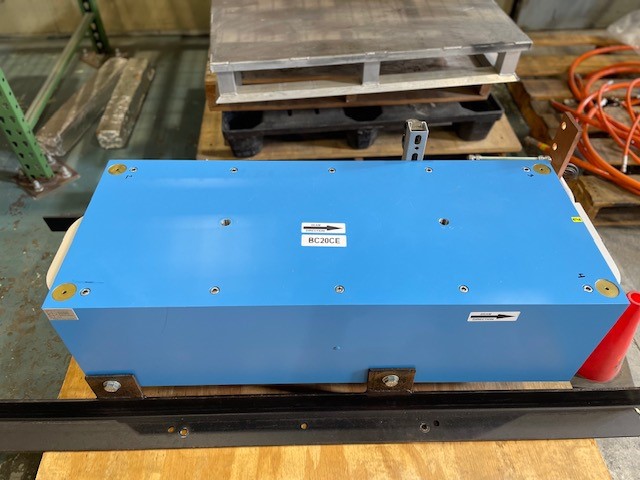 Coordinate System:Primary axis: averaged the top and bottom pole tip planes for elevation, roll and pitch.Secondary axis: averaged the grove on the top and bottom of the plus and minus pole tips for yaw.Origin: created a point at the intersection of the bisected Z planes and the secondary axisTooling BallsAverage US Gap: 0.910”Average DS Gap: 0.908”Z(in)X(in)Y(in)A-19.4100-6.92835.9575B-19.40856.93065.9608C19.41676.92905.9623D19.4168-6.93005.95951-19.4102-6.92736.64572-19.40926.93066.6489319.41766.92866.6503419.4165-6.93146.6474